ASB Zeitspender-Agentur Hamburg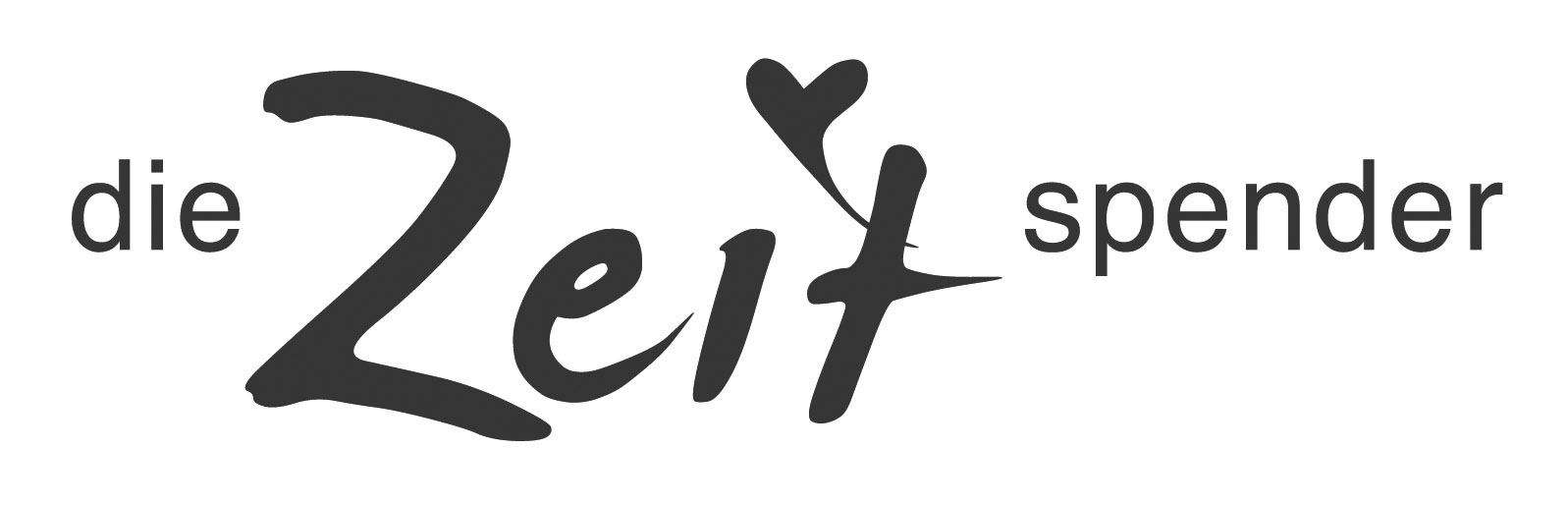 Weidenallee 56-5820357 HamburgTel.: 040 / 25 33 05 04Fax: 040 / 25 49 99 22zeitspender@asb-hamburg.dewww.zeitspender.deAngebotsbogen  FÜR BEKANNTE kOOPERATIONSPARTNERKontaktdaten1.	Allgemeine Angaben 	Einrichtung:   ...................................................................................................................................	Anschrift:  	........................................................................................................................................	Stadtteil:   .........................................................................................................................................	Telefon:     ...........................................	Telefax:   ......................................................................	E-Mail:      ..............................................	Internet:   .....................................................................2a. 	Wo finden die Einsätze der Freiwilligen statt? (Mehrfachnennungen möglich)	(1)      in unserer Einrichtung 		(2)      in privaten Haushalten	(3)      an anderen Orten	Bitte geben Sie im Falle von (3) an:	Anschrift:   .........................................................................................................................	Stadtteil:   ...........................................................................................................................	Erreichbarkeit (Buslinie, Haltestelle, Parkmöglichkeiten o.ä.):   .......................................	.............................................................................................................................................	.............................................................................................................................................2b.	Kontaktperson für den / die Freiwilligen:   .........................................................................	Sprechzeiten / erreichbar:   .................................................................................................	Telefon:   ............................................	E-Mail:   ..............................................................3. 	Ist sicher gestellt, dass es sich bei der gewünschten Arbeit um eine zusätzliche Tätigkeit handelt und Pflichtaufgaben der hauptamtlichen Mitarbeiter dabei nicht übernommen werden?	   ja	   neinAngebotsbeschreibung4.	Ist der Einsatzort behindertengerecht?	   ja	   nein	   bedingt5.	Beschreiben Sie bitte die Aufgaben des Freiwilligen (möglichst ausführlich).	.............................................................................................................................................	.............................................................................................................................................	.............................................................................................................................................	.............................................................................................................................................	.............................................................................................................................................	.............................................................................................................................................	.............................................................................................................................................	.............................................................................................................................................6.	Welche speziellen Kenntnisse und Voraussetzungen sind für die Tätigkeit erforderlich? 	(z.B. Kreativität, handwerkliches Geschick, Sport/Bewegung, Büro/Organisation oder auch 	Geduld, Einfühlungsvermögen, Erfahrung mit Kinderbetreuung etc.)	...................................................................................................................................................	...................................................................................................................................................	...................................................................................................................................................7.	Wünschen Sie sich Freiwillige mit besonderen Sprachkenntnissen? (welche Sprache/n)	.............................................................................................................................................8. 	Welche der unten stehenden Begriffe beschreiben die Tätigkeit des Freiwilligen am besten? (Mehrfachnennungen möglich)	   Arbeit eher alleine	   Arbeit im Team	   Arbeit mit einzelnen Menschen	   Arbeit mit Gruppen	   regelmäßige Mitarbeit	   sporadische Mitarbeit	   körperlicher Einsatz	   psychischer EinsatzPräferenzen, Zeiten und Bedingungen 9.	Bestehen für die Tätigkeit Präferenzen in Bezug auf folgende Merkmale?	unerheblich:  	wünschenswert:	Alter:	 	   welches? ..............................................	Geschlecht:	   	   männlich	   weiblich	politische, religiöse o. welt-	anschauliche Überzeugung:	   	   welche? ................................................	Mitgliedschaft:		   ..............................................................	Führerschein:		   Klasse: ..................................................	Ortskundigkeit:		   wo? .......................................................	bestimmte Personengruppen (z.B. 
	Senior/-innen, Studierende o.ä.):		   welche? ................................................Umfeld des freiwilligen Engagements11.	Wie viele Freiwillige suchen Sie für das beschriebene Angebot?	Anzahl gesuchter Freiwilliger:   ...................	12.	Ist eine Probezeit vorgesehen?   		   ja		   nein	wenn ja, wie lange ist diese?   ………………………………………………………………........	Ist eine Einarbeitung erforderlich?  	   ja....	   nein	Kurze Beschreibung der Einarbeitung und der Einführung:	..............................................................................................................................................	..............................................................................................................................................Leistungen13.	Mit welchen Leistungen können die Freiwilligen Ihrer Einrichtung rechnen?
	(Mehrfachnennungen möglich)	Versicherungsschutz:	   Haftpflichtversicherung  		   Unfallversicherung	Leistungen im Rahmen der Tätigkeit der Freiwilligen:	   Anleitung durch Fachkräfte	 	   Dienstbesprechungen	   Erfahrungsaustausch		   Fortbildungen/ Qualifizierungsangebote	   Supervision 			   Tätigkeitsnachweis	Weiterführende Leistungen:	   Erstattung entstandener Kosten	   Kostenlose Ausflüge	   Kostenlose Nutzung weiterer Angebote	   Kostenlose Veranstaltungen	   Kostenlose Verpflegung	   Sonstige: 
	      .......................................................................................................................................	
	   Fahrtkosten in Höhe von   ....................................................................................	………	   Aufwandsentschädigung, in folgender Form und Höhe:	      .......................................................................................................................................	   Wir gewähren folgende andere Leistungen: 	      .......................................................................................................................................	14. 	Welcher Art sind die Arbeitsvereinbarungen, die Sie mit Freiwilligen treffen?	 	Wir schließen schriftliche Arbeitsvereinbarungen ab.		Wir treffen mündliche Arbeitsvereinbarungen.		Wir stellen uns vorwiegend auf die Wünsche der Freiwilligen ein.		Mitarbeit erfolgt spontan und selbstbestimmtStatistik und Wünsche an die 15.	Wie viele Personen engagieren sich in dem Angebot (ca.)?	Anzahl MitarbeiterInnen:		   ...................	................................................................	..........................................................................(Ort / Datum)	(Unterschrift)Herzlichen Dank für Ihre Mitarbeit!